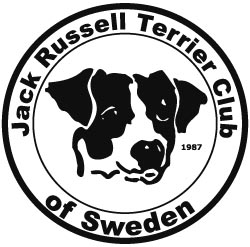 JRTC of SwedenInbjuder till National-UtställningSöndagen den 18/7 - 21Plats: Stora Segerstad Lantbruksskola, RefteleDomare: Tomas NilssonInsläppet: Öppnar kl. 08:30 till 09.30 gäller alla hundar.Utställningen: Börjar kl 10.00För mer info och anmälan till: britta@jrtc.se  Anmälningsavgifter betalas in på JRTC of Swedens BG 233-7970 UtställningsavgifterValpklass, Unghundsklass, Öppenklass: Föranmäld för medlemmar 200:- /icke medlemmar 250:-Övriga klasser och Barn med hund & Juniorhandling 50:-Anmälan på platsen för medlemmar 250:-/ icke medlemmar 300:-En expiditionsavgift på 50:- /anmäld hund kommer att tas ut om man ej kommer på utställningen eller om man avanmäler efter katalog tryck. Kan man visa upp ett veterinärintyg på att hunden är sjuk tas ingen avgift ut.Detta gäller både medlemmar & icke medlemmar.          OBS! Sista anm.dag 9/7BoendePå Stora Segerstad. Kontakta Stora Segerstad direktVägbeskrivningFrån E4:Ta Värnamo södra avfart (avfart 84). Kör mot Varberg, väg 27. Följ väg 27 som sedan övergår i väg 153 mot Reftele. I rondellen i Reftele kör efter skyltning Segerstad.Från Borås: Kör mot Gislaved, sedan mot Smålandsstenar och sedan mot Värnamo väg 153. I rondellen i Reftele kör efter skyltning Segerstad.Koordinater: (RT90) X: 6337618 Y:1363959        Klubbshop och lotteriHjärtligt Välkomna!